Výkonný výbor okresního fotbalového svazu České Budějovice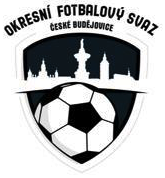 Nám. Přemysla Otakara II. č. 33  PSČ 370 21Tel. :  723 505 600,  e-mail  ofs.cb@seznam.cz________________________________________________________________________________Zápis ze schůze STK č. 13 ze dne 3.11.2021               Přítomni    :   Franěk, Šmejkal, Ferebauer  Čečka, Koláček, Šafránek, Chalupa1.)    STK provedla kontrolu zápisů z mistrovských utkání 12. kola OP mužů a III..třídy,          1. kola IV. třídy mužů a všech soutěží mládeže.        STK schvaluje všechna odehraná utkání.        Mistrovská soutěž IV. třídy mužů v letošním podzimu tímto kolem skončila.      2.)   STK odsouhlasila všechny dohody o změně termínů nebo začátků utkání.      3.)   STK žádá funkcionáře oddílů, aby vyvinuli maximální úsilí k dohrání soutěží na               podzim s tím, že je i možnost hřišť s umělou trávou, kde by při zhoršené               povětrnostní situaci mohla být utkání sehrána.      4.)   STK projednala nesehrané utkání 1.kola IV. třídy mužů Křemže B – Bavorovice              z důvodu malého počtu hráčů domácího družstva (karanténa, nemoci).              Domácí utkání předem odvolali.              STK navrhuje disciplinární komisi utkání kontumovat 0:3 a přidělit 3 body              družstvu Bavorovic.               Dle RMS článek 14 odst. 1c) je domácí oddíl povinen proplatit hostujícímu                družstvu náhradu cestovného na utkání a zpět ve výši 30 Kč/km.               Oddíl Bavorovice dle sdělení vedení na proplacení tohoto cestovného               nereflektuje.              Zapsal      :   Miroslav Šmejkal              Schválil    :   Karel Franěk 